初心者のためのスポーツ吹矢講習会　会場案内図会　場：荏田南自治会館住　所：横浜市都筑区荏田南４丁目３−７交　通：江田高校前バス停　下車徒歩3分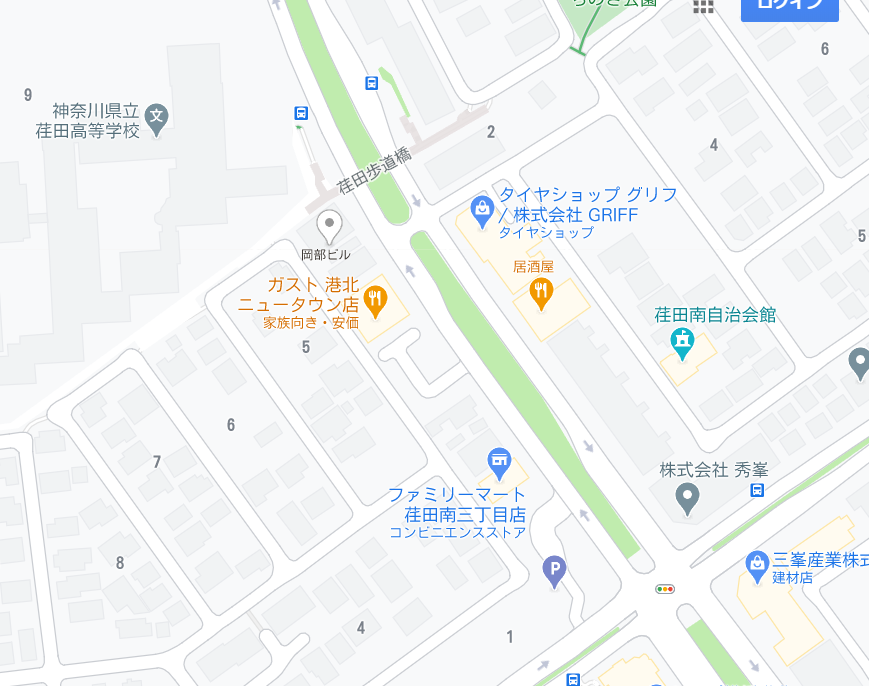 